MATEMATIKA (4. 5. 2020)Pred počitnicami smo obravnavali mersko enoto ČAS. Za osvežitev spomina, naredi vaje na spodnji povezavi. https://interaktivne-vaje.si/matematika/merske_enote/merske_enote_cas_1.htmlVaj je veliko, zato ni treba, da narediš vse.V matematični zvezek (kvadratki) napiši naslov VAJA in reši spodnje naloge. Navodil ni potrebno prepisovati. Pošiljam ti tudi rešitve. V pomoč pošiljam spodnjo tabelo. 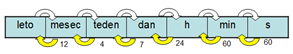 VajaUredi čase. 6.30,     8.40,     1.15,     7.22,     3.11,     5.05.______________________________________________________________Uredi trajanja. Začni z najmanj dolgo trajajočim časom. 5 let,     5 minut,     3 leta,     5 ur,	     3 ure,     5 sekund.______________________________________________________________Dopolni. 1 dan = _____ h					1 teden = _____ dni	1 leto = _____ mesecev				1 h = _____ s1 h = _____ min					1 min = _____ sReši. 5 dni 10 h = _____ h5 h 20 min = _____ min2 tedna 1 dan = _____ dni3 min 5 s = _____ sTaborniki so odšli na pohod v ponedeljek ob  prispeli na cilj po treh urah hoje. Ob kateri uri so prispeli?Mama je načrtovala, da bo v eni uri opravila vse nakupe. 15 minut je porabila pri mesarju, 20 minut v zelenjavi, 5 minut za nakup kruha in 14 minut za nakup živil. Ali je opravila nakupe v manj kot eni uri?RešitveUredi čase. 6.30,     8.40,     1.15,     7.22,     3.11,     5.05.1.15,     3.11,     5.05,     6.30,     7.22,     8.40.Uredi trajanja. Začni z najmanj dolgo trajajočim časom. 5 let,     5 minut,     3 leta,     5 ur,	     3 ure,     5 sekund.5 sekund,     5 minut,     3 ure,     5 ur,     3 leta,     5 let. Dopolni. 1 dan = 24 h					1 teden = 7 dni	1 leto = 12 mesecev			1 h = 3600 s1 h = 60 min					1 min = 60 sReši. 5 dni 10 h = 130 h5 h 20 min = 320 min2 tedna 1 dan = 15 dni3 min 5 s = 185 sTaborniki so odšli na pohod v ponedeljek ob  prispeli na cilj po treh urah hoje. Ob kateri uri so prispeli?9.00 + 3 h = 12.00Prispeli so ob 12.00.Mama je načrtovala, da bo v eni uri opravila vse nakupe. 15 minut je porabila pri mesarju, 20 minut v zelenjavi, 5 minut za nakup kruha in 14 minut za nakup živil. Ali je opravila nakupe v manj kot eni uri?15 min + 20 min + 5 min + 14 min = 54 minDa, nakupe je opravila v manj kot eni uri. 